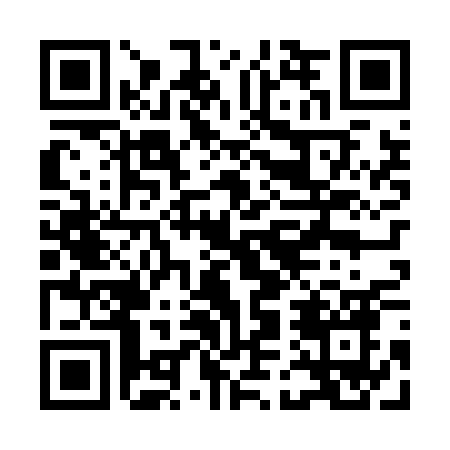 Prayer times for San Carlos, ArgentinaWed 1 May 2024 - Fri 31 May 2024High Latitude Method: NonePrayer Calculation Method: Muslim World LeagueAsar Calculation Method: ShafiPrayer times provided by https://www.salahtimes.comDateDayFajrSunriseDhuhrAsrMaghribIsha1Wed6:468:111:334:336:558:152Thu6:478:121:334:326:548:143Fri6:488:131:334:316:538:134Sat6:488:131:334:306:528:125Sun6:498:141:334:306:518:116Mon6:508:151:334:296:508:117Tue6:508:161:334:286:498:108Wed6:518:161:334:276:488:099Thu6:518:171:334:276:488:0810Fri6:528:181:334:266:478:0811Sat6:538:191:334:266:468:0712Sun6:538:191:324:256:458:0613Mon6:548:201:324:246:458:0614Tue6:548:211:324:246:448:0515Wed6:558:221:334:236:438:0516Thu6:568:221:334:236:438:0417Fri6:568:231:334:226:428:0418Sat6:578:241:334:226:418:0319Sun6:578:241:334:216:418:0320Mon6:588:251:334:216:408:0221Tue6:598:261:334:206:408:0222Wed6:598:261:334:206:398:0123Thu7:008:271:334:196:398:0124Fri7:008:281:334:196:388:0125Sat7:018:281:334:196:388:0026Sun7:018:291:334:186:378:0027Mon7:028:301:334:186:378:0028Tue7:028:301:344:186:368:0029Wed7:038:311:344:176:367:5930Thu7:038:321:344:176:367:5931Fri7:048:321:344:176:367:59